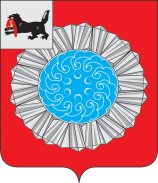 АДМИНИСТРАЦИЯ  МУНИЦИПАЛЬНОГО ОБРАЗОВАНИЯ  СЛЮДЯНСКИЙ РАЙОНПОСТАНОВЛЕНИЕг. Слюдянка        В целях оптимизации сети муниципальных общеобразовательных учреждений и повышения эффективности и рациональности использования бюджетных средств  при сохранении качества и объемов муниципальных услуг, способствующих эффективному развитию обучающихся,  руководствуясь Гражданским кодексом Российской Федерации, пунктом 4  части 1 статьи 9 Федерального закона № 273 – ФЗ от 29.12.2013 года «Об образовании в Российской Федерации», руководствуясь постановлением администрации муниципального образования Слюдянский район  № 719 от 25.04.2014 года «Об утверждении Порядка учета мнения жителей сельских поселений муниципального образования Слюдянский район при принятии решения о реорганизации или ликвидации муниципальной образовательной организации», распоряжением  администрации муниципального образования Слюдянский район № 356 – р от 16.06.2014 года «О проведении подготовительных мероприятий для принятия решений по реорганизации образовательных учреждений, находящихся в ведении муниципального образования Слюдянский район»,      ПОСТАНОВЛЯЮ: Провести по инициативе муниципального казенного учреждения «Комитет по социальной политике и культуре муниципального образования Слюдянский район» собрание жителей Быстринского муниципального образования по вопросу принятия решения о реорганизации  муниципальных бюджетных общеобразовательных учреждений   «Начальная общеобразовательная  школа № 5 д. Быстрая» и «Начальная общеобразовательная  школа № 6 с. Тибельти»  в форме присоединения к муниципальному бюджетному общеобразовательному учреждению «Средняя общеобразовательная школа № 7».Определить место, дату и время проведения собрания жителей Быстринского муниципального образования:  -  16.07.2014 года,  14.00 часов - Слюдянский район, деревня Быстрая,  улица Школьная, 33, помещение МБОУ НОШ № 5 д. Быстрая; -  16.07.2014 года , 16.00 часов  - Слюдянский район, село Тибельти,  улица      Набережная, 5,  помещение   МБОУ НОШ № 6 с. Тибельти.Поручить подготовку и проведение  собрания жителей Быстринского муниципального образования муниципальному  казенному учреждению «Комитет по социальной политике и культуре муниципального образования Слюдянский район» (А.В. Дурных):Организовать  оповещение  населения о проведении собрания, путем      размещения объявлений на информационных стендах и на официальном сайте  администрации муниципального района. Направить в образовательные учреждения материалы, относящиеся к вопросу,  выносимому на рассмотрение собрания  для ознакомления населения. 3.3. Решение собрания, отражающее  мнение жителей по вопросу   принятия решения по  реорганизации образовательных учреждений  предоставить в комиссию  по проведению оценки последствий принятия решения о реорганизации или ликвидации  муниципальных образовательных организаций.Опубликовать настоящее постановление  в  газете «Славное море» и  разместить на официальном сайте администрации муниципального образования Слюдянский район.Контроль за исполнением настоящего постановления возложить на заместителя мэра муниципального образования Слюдянский район по социально-культурным вопросам М.В. ЮфаМэр муниципального образованияСлюдянский район                                                                      А.В. ДолжиковОт 27.06.2014 года № 1078 О проведении собрания с жителями Быстринского муниципального образования  по вопросу реорганизации образовательных учреждений. 